TÁMOGATÓI OKIRATA Magyar Kutatási Hálózat, mint a Magyarország 2024. évi központi költségvetéséről szóló 2023. évi LV. törvény (a továbbiakban: költségvetési törvény) 1. számú melléklete XXXVI. Magyar Kutatási Hálózat fejezet 4. cím Fejezeti kezelésű előirányzatának terhére támogatást biztosító, amelynek képviseletében eljár, és a továbbiakban Támogatóként megnevezésre kerüla HUN-REN Központszékhely: 1052 Budapest, Piarista utca 4.képviseletre jogosult: Gulyás Balázs elnök mint Támogató,neve: ..........................................................................................................................................székhelye: ..................................................................................................................................ÁHT-azonosító: ..........................................................................................................................adószáma: .................................................................................................................................számlavezető bank: ...................................................................................................................bankszámlaszáma: ....................................................................................................................IBAN számlaszám: .....................................................................................................................képviselője (név, tisztség): ......................................................................................................... mint Támogatotttámogatási igényét/pályázatát elbírálta és azt támogatásra alkalmasnak minősítette az alábbi feltételekkel:Támogató a „HUNRENTECH – Technológia Transzfer Pályázat a HUN-REN Kutatóhelyek számára” című (kódszám: TECH-2024) Program keretében hozott támogatói döntés alapján a költségvetési törvény XXXVI. fejezet 4. cím Fejezeti kezelésű előirányzat 2024. évi előirányzata terhére a jelen okiratban rögzített, alább részletezett feladatra vissza nem térítendő pénzügyi támogatást nyújt a Támogatott részére. A támogatói okirat tárgyaA támogatott tevékenység/feladat: ...................................................................................................................................................................................................................................................................................................................................................................................A támogatás intenzitása: 100%A támogatás forrása: Magyar Kutatási Hálózat Kiválósági és szakmai feladatok támogatása fejezeti kezelésű előirányzat. A támogatás forrásának ÁHT-azonosítója: 380651 A támogatás összegeA 2. pontban megjelölt tevékenység/feladat megvalósítására Támogató …………... Ft-ot, azaz ……………………………………. forintot egy összegben biztosít.A Támogató a támogatási összeget támogatási előlegként a jelen okirat kibocsátása után a kincstári szabályoknak megfelelően, a költségtervben megadott rovatrend szerinti bontásban biztosítja.A költségtervben megadott rovatrendek közti átcsoportosítás a törvényi előírásoknak megfelelően a támogatói okirat módosítása nélkül, továbbá a Pályázati Felhívásban foglalt előírások figyelembevételével lehetséges. A támogatás felhasználásának szabályaiTámogatott a Támogató döntése alapján a költségvetésből nyújtott támogatást kizárólag a jelen okiratban meghatározott tevékenység/feladat költségeire, a jelen okiratban rögzített feltételek betartásával, szerződésszerűen és rendeltetésszerűen használhatja fel.A tevékenység/feladat megvalósításának időtartama:A támogatás felhasználásának kezdő időpontja: …………...................Véghatárideje: …………………………………………………..................A támogatás pénzügyi teljesítésének határideje:Szakmai beszámolók (időközi és záró) és pénzügyi elszámolás benyújtásának határideje:Támogatott köteles a támogatásról a számviteli részletező nyilvántartásaiban elkülönített nyilvántartást vezetni.A Támogatott tudomásul veszi, hogy a támogatott tevékenység/feladat megvalósítása során a 200 000 Ft-ot meghaladó értékű áru beszerzésére vagy szolgáltatás megrendelésére irányuló szerződést kizárólag írásban köthet. Írásban kötött szerződésnek minősül az elküldött és visszaigazolt megrendelés is. Az írásbeliségre vonatkozó előbbi rendelkezés megsértésével történt kifizetés összege a támogatott tevékenység költségei között nem vehető figyelembe. A 200 000 Ft alatti, nem írásban vállalt kötelezettségek szabályait a Támogatott belső szabályzatának kell tartalmaznia.A Támogatott tudomásul veszi, hogy a támogatás felhasználása során, ha a közbeszerzésről szóló törvény szerinti feltételek fennállnak, közbeszerzési eljárást kell lefolytatni.A Támogatott tudomásul veszi, hogy amennyiben a költségvetési szerv/gazdasági társaság/civil szervezet helyzetében (így különösen jogállásában, fő tevékenységi körében, köztartozásában stb.), illetve a jelen okiratban rögzített egyéb feltételekben változás áll be, arról a Támogatót 8 napon belül írásban köteles értesíteni.Amennyiben a tevékenység/feladat megvalósítása részben vagy egészben meghiúsul, tartós akadályba ütközik, vagy az okirat 9. pontjában megjelölt ütemezéshez képest késedelmet szenved, illetve ennek bekövetkezése fenyeget, erről a Támogatott a tudomásra jutástól számított 8 napon belül írásban köteles Támogatót értesíteni.Amennyiben a tevékenység/feladat megvalósítása a Támogatottnak fel nem róható okból meghiúsul, vagy tartós akadályba ütközik, vagy a támogatott cél a Támogatottnak fel nem róható okból megszűnik, a Támogatottnak a bejelentési kötelezettség teljesítése mellett az igénybe nem vett támogatásról le kell mondania.Amennyiben a támogatott tevékenység/feladat után a Támogatottnak általános forgalmi adó levonási joga nincs, akkor a költségvetésből nyújtott támogatásnak fedezetet kell biztosítani az adó összegére.Amennyiben a támogatott tevékenység/feladat körülményeiben bármilyen változás bekövetkezik, a támogatott tevékenység/feladat összköltsége a tervezetthez képest csökken, a Támogatott adólevonási jogosultságában, illetve más adataiban, vagy a költségvetésből nyújtott támogatás egyéb feltételeiben változás következik be, a Támogatott a tudomására jutástól számított 8 napon belül köteles azt írásban bejelenteni a Támogatónak.Amennyiben a támogatott tevékenység beruházás vagy a beruházással létrehozott vagyon, az a jelen okiratban a teljesítésre tűzött határidőt követő 5 évig kizárólag a Támogató előzetes jóváhagyásával idegeníthető el, adható bérbe vagy használatba, illetve terhelhető meg. A Támogatott köteles a támogatás segítségével beszerzett, illetve bővített tárgyi eszközöket az alapító okiratában (alapító dokumentumában) és jelen okiratban megjelölt céloknak megfelelően működtetni. A Támogatott a működtetési kötelezettsége körében a tárgyi eszközt saját költségén fenntartja, rendeltetésszerűen üzemelteti, és az adott tárgyi eszköz kezelésére vonatkozó szabályok szerint javíttatja, illetve folyamatos karbantartásáról gondoskodik.  A támogatói okirat módosításaA jelen támogatói okirat módosítása a támogatott tevékenység eredeti céljának megváltoztatására nem irányulhat.A 23. pont szerinti támogatói okirat módosítást a Támogató vagy a Támogatott egyoldalúan, illetve a Támogató és a Támogatott közösen is kezdeményezheti az Ávr. 95/B. § (2)-(4) bekezdésében meghatározott feltételekkel.A megvalósítás során legfeljebb 2 alkalommal történhet a Támogatott által benyújtott, a projekt műszaki-szakmai tartalmára, költségvetésének belső szerkezetére és/vagy a megvalósítás időtartamára irányuló támogatói okirat módosítás az alábbiak figyelembevételével:a projekt műszaki-szakmai tartalmára vonatkozó módosítás nem eredményezheti a projekt céljának megváltozását,a projekt költségvetésére irányuló módosítás értéke nem haladhatja meg a projekt elszámolható összköltségének 20%-át, továbbá a módosítások során a Felhívásban rögzített belső költségvetési korlátok megtartása szükséges,amennyiben a projektmegvalósítás időtartama meghaladja a 18 hónapot, úgy annak hosszabbításához a Támogatott szakmai és pénzügyi beszámoló benyújtására kötelezett az elvégzett tevékenységekről,a megvalósítás időtartamának meghosszabbítása nem lehet több, mint 6 hónapA támogatói okirat módosítását minden esetben csatolni kell az eredeti okirathoz.A támogatói okirat módosítását annak lejárta előtt legkésőbb 30 nappal kell írásban, részletes indoklással kezdeményezni a HUN-REN Központ Gazdálkodási Főosztályánál, a HUN-REN Központ Innovációs Főosztályának egyidejű értesítése mellett.A támogatói okirat egyoldalúan a Támogatott javára módosítható, amely az Áht. 48/A. § (2) bekezdése alapján a Támogatottal való közléssel lép hatályba. Egyéb esetben a módosításhoz a Támogatott elfogadó nyilatkozata szükséges. A támogatói okirat visszavonásaA Támogató jogosult a támogatást visszavonni, különösen, de nem kizárólagosan, ha az alábbiakban foglalt feltételek közül legalább egy bekövetkezik:jelen okiratban meghatározott megvalósítási időszak kezdő időpontjától számított három hónapon belül a támogatott tevékenység/feladat nem kezdődik meg, vagy aTámogatott a költségvetési támogatás igénybevételét neki felróható okból nem kezdeményezi, és késedelmét ezen idő alatt írásban sem menti ki,hitelt érdemlően bebizonyosodik, hogy a Támogatott a támogatási döntést érdemben befolyásoló valótlan, hamis adatot szolgáltatott a támogatási igény benyújtásakor,a támogatott tevékenység megvalósítása meghiúsul, tartós akadályba ütközik, vagy a jelen okiratban foglalt ütemezéshez képest jelentős késedelmet szenved,a Támogatott neki felróható okból megszegi a jelen okiratban foglalt, illetve más, vonatkozó jogszabályokban meghatározott kötelezettségeit, így különösen nem tesz eleget ellenőrzéstűrési kötelezettségének, és ennek következtében a támogatott tevékenység/feladat szabályszerű megvalósítását nem lehet ellenőrizni,a Támogatott jelen okiratban adott nyilatkozatai bármelyikét visszavonja,a Támogatott a részelszámolási, illetve egyéb beszámolási kötelezettségének határidőre vagy egyáltalán nem, vagy nem megfelelően tesz eleget,a Támogatott által nyújtott biztosíték megszűnik, megsemmisül, vagy értéke számottevően csökken, és a Támogatott megfelelő új biztosíték nyújtásáról a Támogató által megszabott ésszerű határidőn belül nem intézkedik,a Támogatott a támogatott tevékenységhez szükséges hatósági engedéllyel nem rendelkezik.A támogatás visszavonása külön okirat kiadásával és annak a Támogatott részére történő megküldésével történik. A támogatás elszámolása, beszámolási kötelezettségA költségvetésből nyújtott támogatás rendeltetésszerű felhasználásáról el kell számolni. Az elszámolás során szakmai rész- és záróbeszámolót és pénzügyi záróbeszámolót kell készíteni.A Támogatott a pénzügyi elszámolását és a szakmai beszámolót a HUN-REN Központ Innovációs Főosztálya részére a jelen okiratban megjelölt határidőig küldi meg.A szakmai beszámolónak tartalmaznia kell a támogatott tevékenység/feladat megvalósításáról szóló teljesítési beszámolót. A beszámolóban ismertetni kell a költségvetésből nyújtott támogatás felhasználásának, illetve a támogatott tevékenység megvalósításának szakmai vonatkozásait, tapasztalatait, elemezni kell a megvalósítás eredményességét.A pénzügyi elszámolás során papíralapon csatolni kell a támogatói okirat mellékleteként szereplő pénzügyi elszámolás összesítő bizonylatot.A Támogatott az elszámoláskor jelen okirat mellékletén köteles nyilatkozni arról, hogy a pénzügyi bizonylatokat más elszámolásoknál nem vették figyelembe, és a támogatott tevékenységhez/feladathoz kap-e, kapott-e más forrásból támogatást.A forinttól eltérő pénznemben kiállított számla, számviteli bizonylat esetében annak végösszegét és az arra tekintettel elszámolható költség összegét a számlán, számviteli bizonylaton megjelölt teljesítés időpontjában érvényes, a Magyar Nemzeti Bank által közzétett középárfolyamon kell forintra átszámítani, a Magyar Nemzeti Bank által nem jegyzett pénznemben kiállított számla, számviteli bizonylat esetén az Európai Központi Bank által közzétett középárfolyamon kell euróra átváltani.A Támogatott – kiadvány készítésekor – köteles a kiadványban feltüntetni, hogy megjelentetését a HUN-REN Központ támogatta, és köteles az elszámolás benyújtásával egyidejűleg egy példányt a kiadványból a Támogató Innovációs Főosztálya részére térítésmentesen megküldeni.A támogatáshoz kapcsolódó minden eredeti bizonylaton fel kell tüntetni a támogatói okirat azonosítóját, és a számla összegétől történő eltérés esetén a támogatásra felhasznált összeget.A támogatáshoz kapcsolódó minden eredeti bizonylaton szerepelnie kell az aláírással és dátummal ellátott teljesítésigazolásnak. Teljesítésigazolás az eredeti bizonylatra rávezetve vagy annak elválaszthatatlan részét képező bizonylaton fogadható el.A beszámoló és elszámolás határidejének elmulasztása, illetve nem megfelelő teljesítés esetén a Támogató írásban, határidő meghatározásával felszólítja a Támogatottat a kötelezettsége teljesítésére és a mulasztást igazoló/alátámasztó dokumentumok csatolására.A beszámoló elfogadásáról, továbbá az esetleges jogosulatlanul igénybe vett támogatás visszafizetésének kötelezettségéről a Támogató a szakmai beszámoló elfogadását, illetve a pénzügyi elszámolás teljesítésigazolását követő 30 napon belül írásban értesíti a Támogatottat. A Támogatott az igénybe nem vett támogatás visszafizetését alátámasztó dokumentumokat megküldi a Támogató részére.A bizonylatok, dokumentumok megőrzéseA Támogatott köteles a költségvetési támogatással kapcsolatos valamennyi dokumentumot és a támogatás felhasználását igazoló bizonylatot a beszámoló Támogató általi jóváhagyásától számított legalább 10 évig megőrizni, és a Támogató vagy a jelen okirat, illetve a vonatkozó jogszabályok szerint ellenőrzésre jogosult szervek felhívására azokat rendelkezésre bocsátani.A támogatás felhasználásának ellenőrzéseA Támogatott köteles a támogatások lebonyolításában részt vevő és a támogatást ellenőrző szervekkel együttműködni, az ellenőrzést végző szerv képviselőit ellenőrzési munkájukban a megfelelő dokumentumok, számlák, a megvalósítást igazoló okmányok, bizonylatok rendelkezésre bocsátásával, valamint a fizikai teljesítés vizsgálatában a helyszínen is segíteni. Ha a Támogatott az ellenőrzés során felróható magatartásával az ellenőrző szerv munkáját ellehetetleníti, a Támogató a támogatói okiratot visszavonhatja. A támogatói okirat visszavonása esetén a Támogatott az addig igénybe vett támogatást köteles visszafizetni.Támogatás visszafizetése, kamat fizetéseA fel nem használt támogatást a Magyar Kutatási Hálózat Fejezeti kezelésű előirányzat-felhasználási keretszámlára (10032000–00359342–50000005) vissza kell fizetni.A visszafizetési kötelezettségről a Támogató külön fizetési felszólításban értesíti a Támogatottat.Ha jogszabály eltérően nem rendelkezik, a Támogatottnak a döntés, értesítés, fizetési felszólítás kézhezvételét követő harminc nap áll rendelkezésére a visszafizetési kötelezettség teljesítésére. A visszafizetési kötelezettség a támogató döntése alapján részletekben is teljesíthető, azonban ennek időtartama nem haladhatja meg a tizenkét hónapot. A visszafizetés ütemezését külön megállapodásban kell rögzíteni.A támogatások jogosulatlan igénybevétele, jogszabálysértő vagy nem rendeltetésszerű felhasználása, továbbá a támogatói okirat visszavonása esetén a Támogatott a jogosulatlanul igénybe vett támogatás összegét köteles visszafizetni.Az államháztartás központi alrendszerébe tartozó költségvetési szerv Támogatottat kamatfizetési kötelezettség nem terheli.Egyéb szabályokA Támogatott tudomásul veszi, hogy az okiratban foglaltakkal összefüggésben felmerülő károkért a polgári jog szabályai szerint tartozik felelősséggel a Támogató felé.A Támogatott tudomásul veszi, hogy a költségvetésből nyújtott támogatás kedvezményezettjeként a szervezet megnevezése, a támogatás célja, összege, a támogatott tevékenység megvalósítási helye, valamint Támogatottnak a közpénzekből nyújtott támogatások átláthatóságáról szóló 2007. évi CLXXXI. törvény 8. § (1)-(2) bekezdése szerinti érintettsége nyilvános adat.Támogatott tudomásul veszi továbbá, hogy közérdekből nyilvános a pályázati kiírást előkészítő, a pályázatot kiíró, a támogatási döntést előkészítő és a döntéshozó személy, testület által a pályázattal, a pályázati eljárással, a támogatási döntéssel összefüggésben kezelt, közérdekű adatnak és különleges adatnak nem minősülő adat; ezen adatok megismerésére a közérdekű adatokra vonatkozó törvényi rendelkezéseket kell alkalmazni.A Támogatott tudomásul veszi, hogy a Kincstár által működtetett monitoring rendszerben nyilvántartott adataihoz a költségvetési támogatás utalványozója, folyósítója, az Állami Számvevőszék, az állami adóhatóság, a csekély összegű támogatások nyilvántartásában érintett szervek hozzáférnek.Az okiratban nem szabályozott kérdések tekintetében a Felek a vonatkozó hatályos jogszabályokban, így különösen a Polgári Törvénykönyvben, az államháztartásról szóló 2011. évi CXCV. törvényben, valamint az államháztartásról szóló törvény végrehajtásáról szóló 368/2011. (XII. 31.) Korm. rendeletben foglaltakat tekintik az irányadónak.Jelen támogatói okirat alapján a Támogató és a Támogatott közötti támogatási jogviszony a támogatói okirat közlésének napján jön létre. Amennyiben a jelen okirat kézhezvételétől számított 8 napon belül a Támogatott eltérő nyilatkozatot nem tesz, az a jelen okirat elfogadásának minősül, és a támogatási jogviszony a jelen okirat szerinti tartalommal jön létre.A jelen támogatói okirat 2 db eredeti, egymással teljes egészében megegyező példányban készült, amelyből 1 db a Támogatónál, 1 db a Támogatottnál marad.Budapest, ……...................MELLÉKLETEKsz. melléklet: Pénzügyi elszámolássz. melléklet: Pénzügyi elszámolás devizában történő kifizetésekhezsz. melléklet: Projektköltségvetéssz. melléklet: Pályázati adatlapszámú melléklet – Pénzügyi elszámolásTámogatói okirat melléklete államháztartási szervezetek részére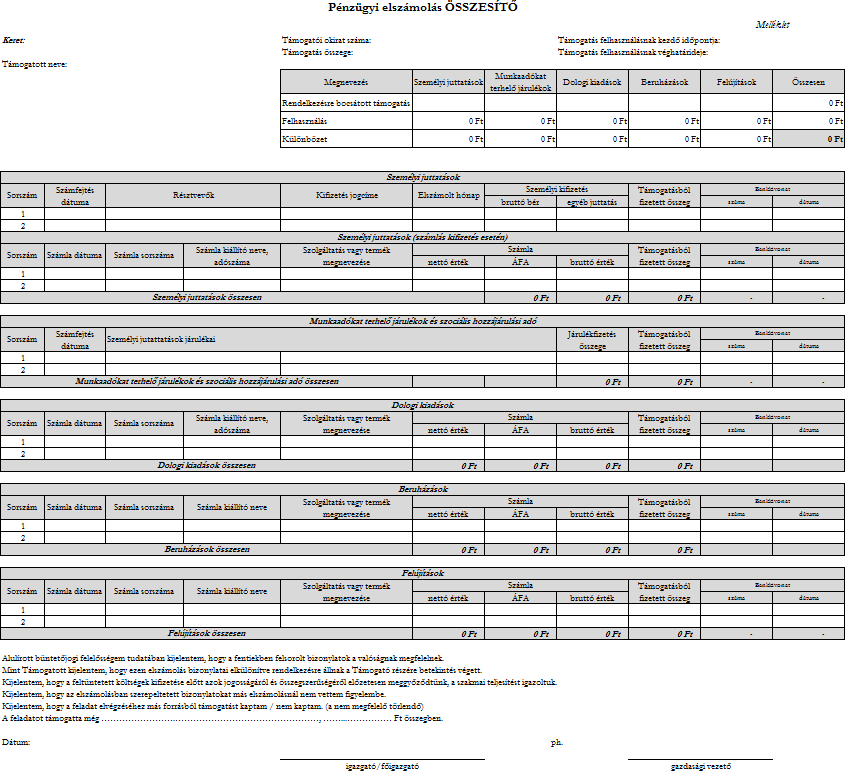 számú melléklet – Pénzügyi elszámolás devizában történő kifizetésekhez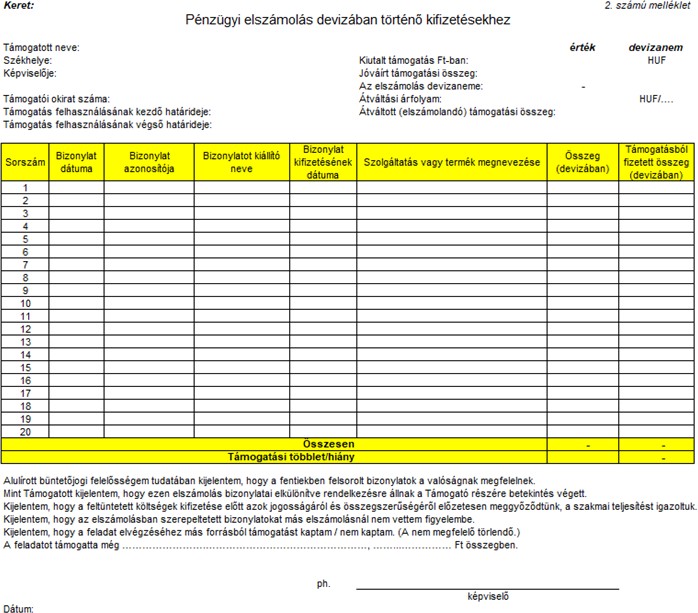 MérföldkőMérföldkő dátumaBeszámoló benyújtásának határideje1. mérföldkő:Időközi szakmai beszámoló benyújtásának határideje:2. mérföldkő:Időközi szakmai beszámoló benyújtásának határideje:Projekt záró dátuma:Záró szakmai beszámoló és pénzügyi elszámolás benyújtásának határideje: ....................................................Gulyás BalázselnökPénzügyi ellenjegyző:Szakmai ellenjegyző:........................................................................................................ Gazdálkodási Főosztály az Innovációs Főosztály részéről:Dr. Abrankó-Rideg Nóra főosztályvezetődátum: ………………………dátum: ………………………